株式会社ビーガル 宛お申込書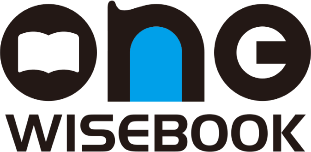 弊社は、株式会社ビーガルが提供するWisebookのサービス内容、料金、利用規約及びに個人情報の取扱について同意の上、本サービスに申込致します。個人情報の取扱について https://wisebook.jp/privacy/　　　　　　　　　　　　　　　　　　　　　　　　　　　　　　（税込価格）＊上記価格は全て税込表示価格です。　＊お申し込みには社印を押印いただきますようお願い致します。＊ご注文いただく際は、上記の空欄にご記入の上、本書をスキャンメールにてご返信ください。　　＊加入・退会の際、日割り計算は致しません。＊申込書にご記入いただきました個人情報は、本申込に係る事務連絡のために使用するものであり、他目的に使用することはございません。お申込み日西暦	　年　月　日　　　　　　　　　　　　　※お申し込み日の所属する月は無料ご利用月です契約期間は、申込日～翌月末日までを1ヶ月とし、単月契約もしくは1年契約で自動更新いたします。解約は解約希望日35日前までに、解約申込書を弊社宛にお送りください。契約期間中の途中解約頂いた場合は、ご返金はできません。西暦	　年　月　日　　　　　　　　　　　　　※お申し込み日の所属する月は無料ご利用月です契約期間は、申込日～翌月末日までを1ヶ月とし、単月契約もしくは1年契約で自動更新いたします。解約は解約希望日35日前までに、解約申込書を弊社宛にお送りください。契約期間中の途中解約頂いた場合は、ご返金はできません。西暦	　年　月　日　　　　　　　　　　　　　※お申し込み日の所属する月は無料ご利用月です契約期間は、申込日～翌月末日までを1ヶ月とし、単月契約もしくは1年契約で自動更新いたします。解約は解約希望日35日前までに、解約申込書を弊社宛にお送りください。契約期間中の途中解約頂いた場合は、ご返金はできません。西暦	　年　月　日　　　　　　　　　　　　　※お申し込み日の所属する月は無料ご利用月です契約期間は、申込日～翌月末日までを1ヶ月とし、単月契約もしくは1年契約で自動更新いたします。解約は解約希望日35日前までに、解約申込書を弊社宛にお送りください。契約期間中の途中解約頂いた場合は、ご返金はできません。西暦	　年　月　日　　　　　　　　　　　　　※お申し込み日の所属する月は無料ご利用月です契約期間は、申込日～翌月末日までを1ヶ月とし、単月契約もしくは1年契約で自動更新いたします。解約は解約希望日35日前までに、解約申込書を弊社宛にお送りください。契約期間中の途中解約頂いた場合は、ご返金はできません。【オプョン】【オプョン】【オプョン】【オプョン】【オプョン】【オプョン】【オプョン】【Wisebook　基本設定】【Wisebook　基本設定】【Wisebook　基本設定】【Wisebook　基本設定】【Wisebook　基本設定】【Wisebook　基本設定】【Wisebook　基本設定】サービス名WisebookONE CloudWisebookONE CloudWisebookONE CloudWisebookONE CloudWisebookONE Cloud区　分□新規（初期費用: 55,000 円）　　　　□プラン変更　　　　　□オプション申し込み　□その他(               　　　　　         )□新規（初期費用: 55,000 円）　　　　□プラン変更　　　　　□オプション申し込み　□その他(               　　　　　         )□新規（初期費用: 55,000 円）　　　　□プラン変更　　　　　□オプション申し込み　□その他(               　　　　　         )□新規（初期費用: 55,000 円）　　　　□プラン変更　　　　　□オプション申し込み　□その他(               　　　　　         )□新規（初期費用: 55,000 円）　　　　□プラン変更　　　　　□オプション申し込み　□その他(               　　　　　         )プラン名と費用□スタートアップ（6,380 円/月額）（63,360円/年額1月あたり5,280円）□スタートアップ（6,380 円/月額）（63,360円/年額1月あたり5,280円）□スモール（8,580 円/月額）（92,400円/年額1月あたり7,700円）□スモール（8,580 円/月額）（92,400円/年額1月あたり7,700円）□ミドル（10,780 円/月額）(118,800円/年額1月あたり9,900円）登録ユーザー数30人30人100人100人300人管理アカウント数3ID3ID3ID3ID3ID支払方法□クレジットカード（ネットよりお手続きください）□銀行振込　　　　　　　　　　　　　1つお選びください□クレジットカード（ネットよりお手続きください）□銀行振込　　　　　　　　　　　　　1つお選びください□クレジットカード（ネットよりお手続きください）□銀行振込　　　　　　　　　　　　　1つお選びください□クレジットカード（ネットよりお手続きください）□銀行振込　　　　　　　　　　　　　1つお選びください□クレジットカード（ネットよりお手続きください）□銀行振込　　　　　　　　　　　　　1つお選びください支払方法□単月契約/単月支払　　　　　　　　　　　　　　□1年契約/年一括支払い　　　　1つお選びください□単月契約/単月支払　　　　　　　　　　　　　　□1年契約/年一括支払い　　　　1つお選びください□単月契約/単月支払　　　　　　　　　　　　　　□1年契約/年一括支払い　　　　1つお選びください□単月契約/単月支払　　　　　　　　　　　　　　□1年契約/年一括支払い　　　　1つお選びください□単月契約/単月支払　　　　　　　　　　　　　　□1年契約/年一括支払い　　　　1つお選びくださいID□新規に ID を登録　　　　□お試しの ID を利用　　　　　□既存ID利用　　　　　　　　　　1つお選びください□新規に ID を登録　　　　□お試しの ID を利用　　　　　□既存ID利用　　　　　　　　　　1つお選びください□新規に ID を登録　　　　□お試しの ID を利用　　　　　□既存ID利用　　　　　　　　　　1つお選びください□新規に ID を登録　　　　□お試しの ID を利用　　　　　□既存ID利用　　　　　　　　　　1つお選びください□新規に ID を登録　　　　□お試しの ID を利用　　　　　□既存ID利用　　　　　　　　　　1つお選びくださいIDID ： （	）	半角英数字で 6～16 文字以内　※特殊文字利用不可＊IDは必ずご記入下さい。初回仮パスワードを発行致します。ログイン後、パスワードを変更してください。ID ： （	）	半角英数字で 6～16 文字以内　※特殊文字利用不可＊IDは必ずご記入下さい。初回仮パスワードを発行致します。ログイン後、パスワードを変更してください。ID ： （	）	半角英数字で 6～16 文字以内　※特殊文字利用不可＊IDは必ずご記入下さい。初回仮パスワードを発行致します。ログイン後、パスワードを変更してください。ID ： （	）	半角英数字で 6～16 文字以内　※特殊文字利用不可＊IDは必ずご記入下さい。初回仮パスワードを発行致します。ログイン後、パスワードを変更してください。ID ： （	）	半角英数字で 6～16 文字以内　※特殊文字利用不可＊IDは必ずご記入下さい。初回仮パスワードを発行致します。ログイン後、パスワードを変更してください。公開設定□一般公開のみ　□限定公開のみ※ライブラリ（電子ブック一覧）へのアクセスにIDパスワードが必要な設定□一般公開のみ　□限定公開のみ※ライブラリ（電子ブック一覧）へのアクセスにIDパスワードが必要な設定□一般公開のみ　□限定公開のみ※ライブラリ（電子ブック一覧）へのアクセスにIDパスワードが必要な設定□一般公開のみ　□限定公開のみ※ライブラリ（電子ブック一覧）へのアクセスにIDパスワードが必要な設定□一般公開のみ　□限定公開のみ※ライブラリ（電子ブック一覧）へのアクセスにIDパスワードが必要な設定【オプション】【オプション】【オプション】【オプション】【オプション】【オプション】【オプション】ストレージ容量□1GB　11,000円□1GB　11,000円□1GB　11,000円□1GB　11,000円□1GB　11,000円追加登録ユーザー数□＋300人（5,500 円/月）□＋600人（11,000 円/月）□＋600人（11,000 円/月）□＋1,200人（22,000 円/月額）□＋1,200人（22,000 円/月額）追加管理アカウント数□＋1人（550 円/月額）□＋5人（2,750 円/月額）□＋5人（2,750 円/月額）□＋10人（5,500 円/月額）□＋10人（5,500 円/月額）【貴社情報】【貴社情報】【貴社情報】【貴社情報】【貴社情報】【貴社情報】【貴社情報】会社名(請求先)　　　　　　　　　　　　　　　　　　　　　　　　　　　　　　　　　　　　　　　　　　　　　　　　　印　　　　　　　　　　　　　　　　　　　　　　　　　　　　　　　　　　　　　　　　　　　　　　　　　印　　　　　　　　　　　　　　　　　　　　　　　　　　　　　　　　　　　　　　　　　　　　　　　　　印　　　　　　　　　　　　　　　　　　　　　　　　　　　　　　　　　　　　　　　　　　　　　　　　　印　　　　　　　　　　　　　　　　　　　　　　　　　　　　　　　　　　　　　　　　　　　　　　　　　印郵便番号/住所(番地)〒〒〒〒〒住所(ビル名等)電話※ハイフンを入れてご記入ください※ハイフンを入れてご記入ください※ハイフンを入れてご記入ください※ハイフンを入れてご記入ください※ハイフンを入れてご記入ください申込者名　　　　　　　　　　　　　　　　　　　　　　　　　　　　　　　　　　　　　　印　　　　　　　　　　　　　　　　　　　　　　　　　　　　　　　　　　　　　　印　　　　　　　　　　　　　　　　　　　　　　　　　　　　　　　　　　　　　　印　　　　　　　　　　　　　　　　　　　　　　　　　　　　　　　　　　　　　　印　　　　　　　　　　　　　　　　　　　　　　　　　　　　　　　　　　　　　　印Email■お問い合わせ先　　　本申込書やご契約、ご請求に関する問い合わせのほか、操作説明・サポートに関するお問い合わせも承ります。株式会社ビーガル　東京支社　※ご連絡の際に ID をお伝えください　〒150-0002 東京都港区三田 3-14-10　三田 3 丁目 MT ビル 9 階E メール：wisebook@bigal.co.jp　TEL：03-6809-4804	FAX：03-6809-4805　（平日 10：00～17：00）【ビーガル利用欄】　受領日：　　　　　　　　　　　　　担当：　　　　　　　　　　　　　　　　処理日：　　　     　　　　　　　　　　　　　　　　　契約期間　　　　　　　　	年	月	日～　毎月更新　・　年一括更新請求開始：　　　　　　年   　　　　　    月末日       　　　　　　 請求初月　　　　　　　　月　（当／　翌）　　　　　　　　　　　　　(WC2106)